projektas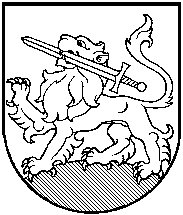 RIETAVO SAVIVALDYBĖS TARYBASPRENDIMASDĖL PROJEKTO „DAUGĖDŲ SENIŪNIJOS GUDALIŲ GATVĖS (RT7008) SUPAPRASTINTAS REKONSTRAVIMAS“ PARENGIMO IR ĮGYVENDINIMO2019 m. rugsėjo 19 d.  Nr.      RietavasVadovaudamasi Lietuvos Respublikos vietos savivaldos įstatymo 6 straipsnio 22, 32 punktais, Lietuvos kaimo plėtros 2014-2020 metų programos priemonės „Pagrindinės paslaugos ir kaimų atnaujinimas kaimo vietovėse“ veiklos srities „Parama investicijoms į visų rūšių mažos apimties infrastruktūrą“ veiklos „Parama vietiniams keliams“ įgyvendinimo taisyklėmis, taikomomis 2019 metais pateiktoms paraiškoms, patvirtintomis Lietuvos Respublikos žemės ūkio ministro 2019 m. liepos 19 d. įsakymu Nr. 3D-445 „Dėl Lietuvos kaimo plėtros 2014-2020 metų programos priemonės „Pagrindinės paslaugos ir Kaimų atnaujinimas kaimo vietovėse“ veiklos srities „Parama investicijoms į visų rūšių mažos apimties infrastruktūrą“ veiklos „Parama vietiniams keliams“ įgyvendinimo taisyklių, taikomų 2019 metais pateiktoms paraiškoms, patvirtinimo“, Rietavo savivaldybės strateginiu plėtros planu, patvirtintu Rietavo savivaldybės tarybos 2017 m. birželio 15 d. sprendimu Nr. T1-119 „Dėl Rietavo savivaldybės strateginio plėtros plano iki 2020 metų patvirtinimo“, Rietavo savivaldybės strateginiu veiklos planu, patvirtintu Rietavo savivaldybės tarybos 2019 m. vasario 21 d. sprendimu Nr. T1-23 „Dėl Rietavo savivaldybės 2019-2021 metų strateginio veiklos plano patvirtinimo“, Rietavo savivaldybės vietinės reikšmės žvyrkelių asfaltavimo pagal prioritetus sąrašo, patvirtinto Rietavo savivaldybės tarybos 2018 m. liepos 12 d. sprendimu Nr. T1-138 „Dėl vietinės reikšmės kelių taisymo prioritetinės eilės patvirtinimo“ 9 punktu, Rietavo savivaldybės taryba   n u s p r e n d ž i a:1. Rengti ir įgyvendinti projektą „Daugėdų seniūnijos Gudalių gatvės (RT7008) supaprastintas rekonstravimas“. Savivaldybė finansuoja ne mažiau kaip 20 proc. visų tinkamų projekto išlaidų ir visas netinkamas ar projekto biudžetą viršijančias išlaidas.2. Įpareigoti Savivaldybės administracijos direktorių Vytautą Dičiūną organizuoti šio projekto parengimą ir įgyvendinimą.	Sprendimas gali būti skundžiamas ikiteismine tvarka Lietuvos administracinių ginčų komisijos Klaipėdos apygardos skyriui (H. Manto g. 37, Klaipėda) arba Lietuvos Respublikos administracinių bylų teisenos įstatymo nustatyta tvarka Regionų apygardos administracinio teismo Klaipėdos rūmams (Galinio Pylimo g. 9, Klaipėda) per vieną mėnesį nuo šio sprendimo paskelbimo ar įteikimo suinteresuotai šaliai dienos.Savivaldybės meras								RIETAVO SAVIVALDYBĖS ADMINISTRACIJOSŪKIO PLĖTROS IR INVESTICIJŲ SKYRIUSAIŠKINAMASIS RAŠTAS PRIE SPRENDIMO „DĖL PROJEKTO „DAUGĖDŲ SENIŪNIJOS GUDALIŲ GATVĖS (RT7008) SUPAPRASTINTAS REKONSTRAVIMAS“ PARENGIMO IR ĮGYVENDINIMO“ PROJEKTO2019-09-06Rietavas1.	Sprendimo projekto esmė.Sprendimo projektu siūloma rengti ir įgyvendinti projektą „Daugėdų seniūnijos Gudalių gatvės (RT7008) supaprastintas rekonstravimo projektas“.2. Kuo vadovaujantis parengtas sprendimo projektas. Sprendimo projektas parengtas vadovaujantis Lietuvos Respublikos vietos savivaldos įstatymo 6 straipsnio 22, 32 punktais, Lietuvos kaimo plėtros 2014-2020 metų programos priemonės „Pagrindinės paslaugos ir kaimų atnaujinimas kaimo vietovėse“ veiklos srities „Parama investicijoms į visų rūšių mažos apimties infrastruktūrą“ veiklos „Parama vietiniams keliams“ įgyvendinimo taisyklėmis, taikomomis 2019 metais pateiktoms paraiškoms, patvirtintomis Lietuvos Respublikos žemės ūkio ministro 2019 m. liepos 19 d. įsakymu Nr. 3D-445 „Dėl Lietuvos kaimo plėtros 2014-2020 metų programos priemonės „Pagrindinės paslaugos ir Kaimų atnaujinimas kaimo vietovėse“ veiklos srities „Parama investicijoms į visų rūšių mažos apimties infrastruktūrą“ veiklos „Parama vietiniams keliams“ įgyvendinimo taisyklių, taikomų 2019 metais pateiktoms paraiškoms, patvirtinimo“, Rietavo savivaldybės strateginiu plėtros planu, patvirtintu Rietavo savivaldybės tarybos 2017 m. birželio 15 d. sprendimu Nr. T1-119 „Dėl Rietavo savivaldybės strateginio plėtros plano iki 2020 metų patvirtinimo“, Rietavo savivaldybės strateginiu veiklos planu, patvirtintu Rietavo savivaldybės tarybos 2019 m. vasario 21 d. sprendimu Nr. T1-23 „Dėl Rietavo savivaldybės 2019-2021 metų strateginio veiklos plano patvirtinimo“, Rietavo savivaldybės vietinės reikšmės žvyrkelių asfaltavimo pagal prioritetus sąrašo, patvirtinto Rietavo savivaldybės tarybos 2018 m. liepos 12 d. sprendimu Nr. T1-138 „Dėl vietinės reikšmės kelių taisymo prioritetinės eilės patvirtinimo“ 9 punktu.3.	Tikslai ir uždaviniai.Rekonstruoti Daugėdų seniūnijos Gudalių gatvę (RT7008), panaudojant Lietuvos kaimo plėtros 2014-2020 metų programos lėšas.	4.	Laukiami rezultatai.Bus rekonstruota Daugėdų seniūnijos Gudalių gatvė (RT7008).  5.	Kas inicijavo sprendimo projekto rengimą.Sprendimo projekto rengimą inicijavo Ūkio plėtros ir investicijų skyrius.Gudalių g. siūloma todėl, kad yra žvyruota gatvė kaimo vietovėje, įtraukta į Rietavo savivaldybės rekonstruojamų prioritetinių gatvių sąrašą. Rietavo savivaldybės administracija 2015 m. yra parengusi statinio supaprastintą projektą, atlikta projekto bendroji ekspertizė. Paraiškų pateikimo terminas nuo šių metų rugsėjo 1 d. iki rugsėjo 30d. 6.	Sprendimo projekto rengimo metu gauti specialistų vertinimai.Neigiamų specialistų vertinimų negauta.7.	Galimos teigiamos ar neigiamos sprendimo priėmimo pasekmės.Neigiamų pasekmių nenumatyta.8.	Lėšų poreikis sprendimo įgyvendinimui.Savivaldybė prisideda ne mažiau kaip 20 proc. nuo projekto tinkamų lėšų ir apmoka netinkamas, bet projektui įgyvendinti būtinas išlaidas. Planuojamas projekto biudžetas – 250000 Eur,  parama – 200000 Eur,  Savivaldybės lėšos – 50000 Eur.9. Antikorupcinis vertinimas. Šis sprendimas antikorupciniu požiūriu nevertinamas.Ūkio plėtros ir investicijų skyriaus specialistė                                                 Indrė Valavičienė